Classifying Triangles 
by Side LengthsUsing a Block-Coding ProgramFollow the link to access the file: What type of triangle? https://scratch.mit.edu/projects/552987916/Click See Inside. 
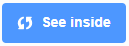 The code for this application is incomplete.Classifying Triangles 
by Side Lengths (cont’d)Using a Block-Coding ProgramHere is the code for the partially completed application: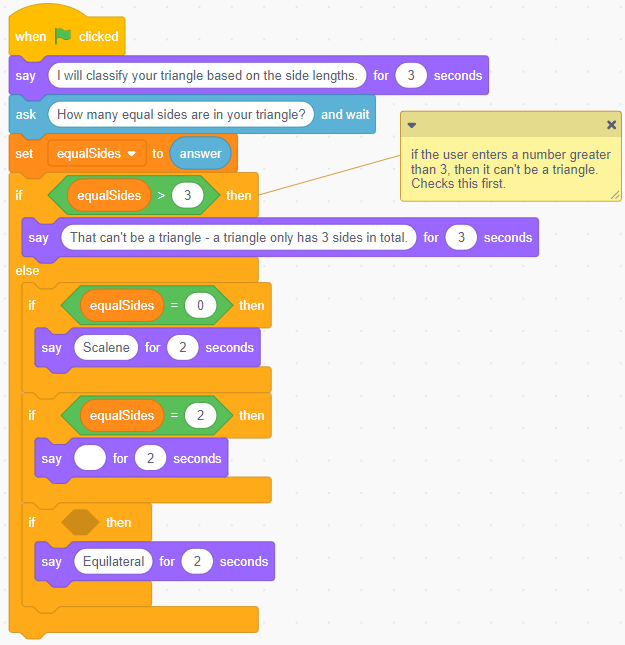 Classifying Triangles 
by Side Lengths (cont’d)Using a Block-Coding ProgramYour task is to complete the code for the application:Complete the Say block to indicate the type of triangle 
if the user enters 2 for number of equal sides. 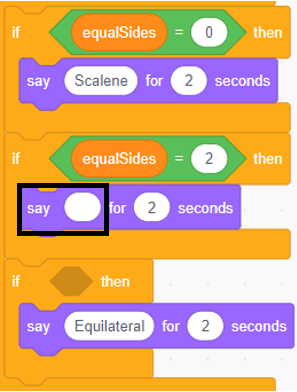 Classifying Triangles 
by Side Lengths (cont’d)Using a Block-Coding ProgramProvide the correct condition for the equilateral triangle 
in the If statement shown: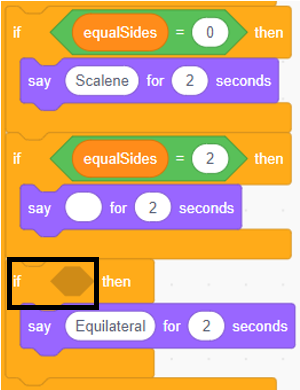 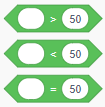 Tips:●	The conditional operator blocks (               ) 


can be found under Operators ().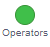 ●	The variable equalSides block can be found under 
Variables ().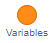 Classifying Triangles 
by Side Lengths (cont’d)Using a Block-Coding ProgramFollow the link to access the file: What type of triangle? https://scratch.mit.edu/projects/552694138/Test out the application by executing the code. Click the green flag. What do think this application does?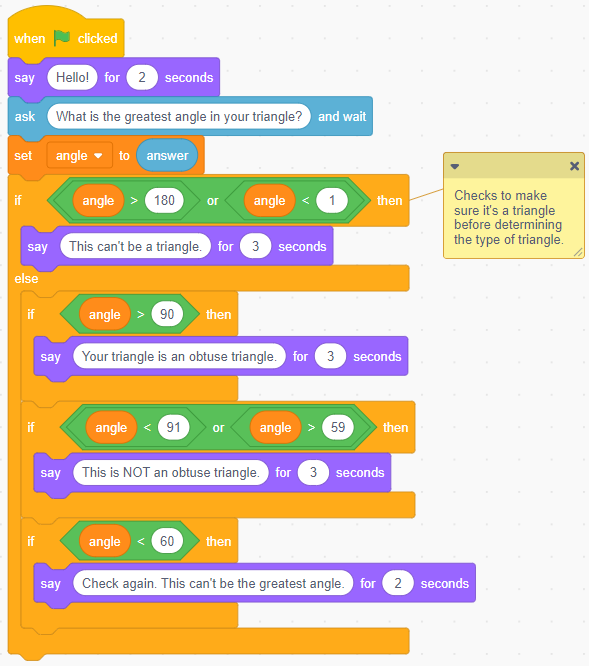 Classifying Triangles 
by Side Lengths (cont’d)Using a Block-Coding ProgramCurrently, the application shows if the triangle is obtuse or not obtuse, 
based on the measure of the greatest interior angle. The greatest interior angle must be greater than a certain measure for 
the triangle to be considered obtuse. What is that measure?How does the application know that the user has entered a measure 
that can’t possibly be the greatest interior angle? 
Consider what the interior angles in a triangle add to.Try to make sense of the program by testing different measures 
to see what happens.Classifying Triangles 
by Side Lengths (cont’d)Using a Block-Coding ProgramFollow the link to access the file: What type of triangle? https://scratch.mit.edu/projects/552997968/Notice that additional conditional statements (If … then) have now 
been added, but the program is incomplete. 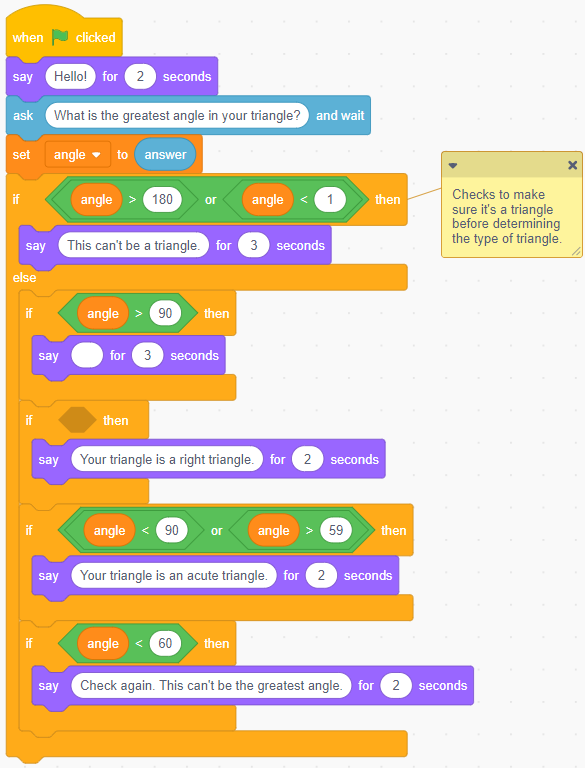 Classifying Triangles 
by Side Lengths (cont’d)Using a Block-Coding ProgramYour task is to complete the code for the application: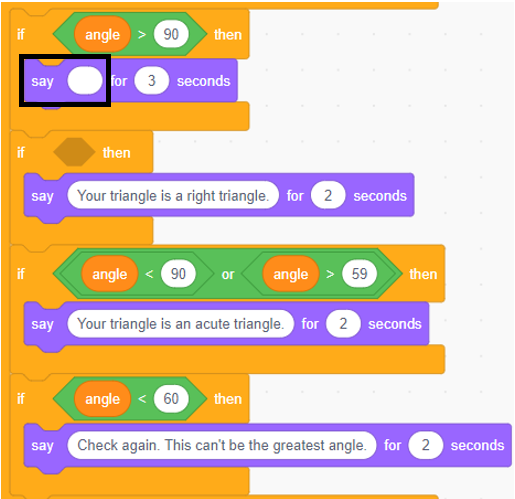 Complete the Say block to indicate the type of triangle if the user enters a measure greater than 90 for the greatest interior angle: Classifying Triangles 
by Side Lengths (cont’d)Using a Block-Coding ProgramProvide the correct condition for the Right triangle in 
the If statement shown: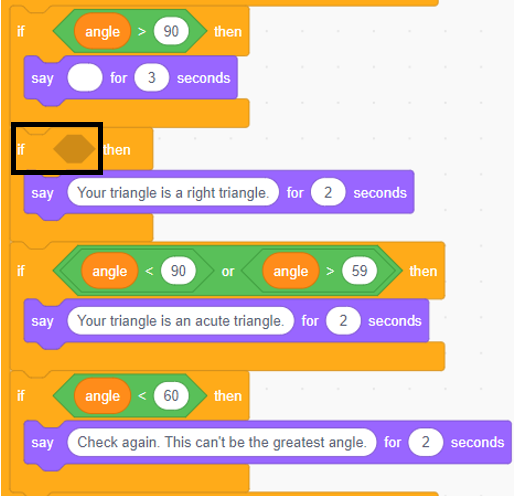 Tips:●	The conditional operator blocks (               ) 


can be found under Operators ().●	The variable equalSides block can be found under 
Variables ().Classifying Triangles 
by Side Lengths (cont’d)Using a Block-Coding ProgramChallenge AAlter the code in the Classifying Triangles based on Angles program 
(https://scratch.mit.edu/projects/552694138/) so that it determines 
the sum of the other two angles.Tips:●	You will need to use an operator variable to subtract 
the measure of the greatest angle from 180 to determine 
what is left for the other two angles.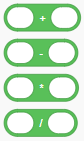 ●	The operators blocks ( ) are located under 
Operators ().●	The variable angle block can be found under Variables ().●	You can output this information using a Say block, 
found under Looks ().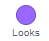 Classifying Triangles 
by Side Lengths (cont’d)Using a Block-Coding ProgramChallenge BAlter the code to draw the type of triangle (scalene, isosceles, or 
equilateral) based on the number of equal sides entered by 
the user for the Classifying Triangles by Side Length application. 
(https://scratch.mit.edu/projects/552987916/)
It might take a few tries to draw isosceles and scalene triangles 
so that they are closed completely.Challenge CAlter the code to draw each type of triangle (right, obtuse, or acute) 
based on the angle entered by the user for the Classifying Triangles by Angle application (https://scratch.mit.edu/projects/552997968/).It might take a few tries to draw the right, obtuse and acute triangles 
so that they are closed completely. You do not have to draw the exact 
triangles based on the greatest angle measures, but be sure to draw 
examples of each type of triangle. Self-check inWhat have you learned about conditions so far?Did you get stuck? If so, what did you do?Did you turn to your classmates for help? If so, how did they help?What are you doing to help the learning of others?This is “hard fun.” What do you think we mean by “hard fun”? 
What other activities do you do that are “hard fun”?Go on “spy walks” to see what your classmates have done.Here is a description of the application:●	Cat asks the user to enter the number of EQUAL sides 
on the triangle.●	The application checks to make sure the user doesn’t enter 
a value greater than 3. If a value greater than 3 is entered, 
it can’t be a triangle.–	If 0 is entered, then the triangle will be scalene.–	If 2 is entered, then the triangle will be isosceles. –	If 3 is entered, then the triangle will equilateral.